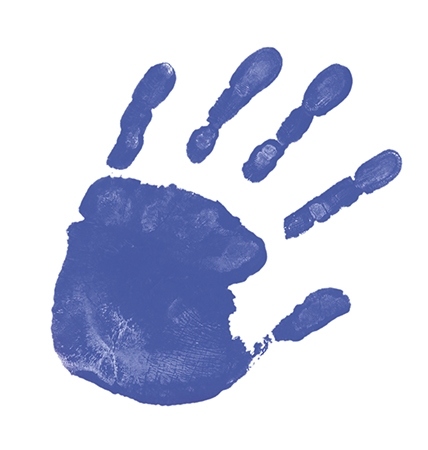 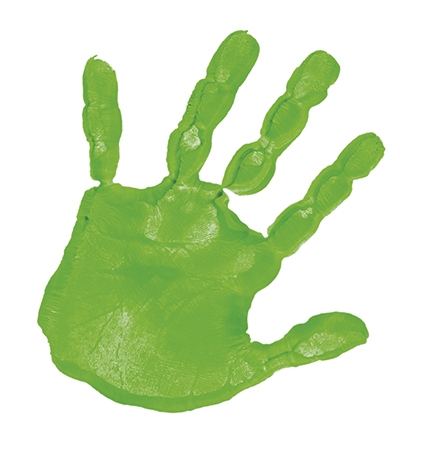 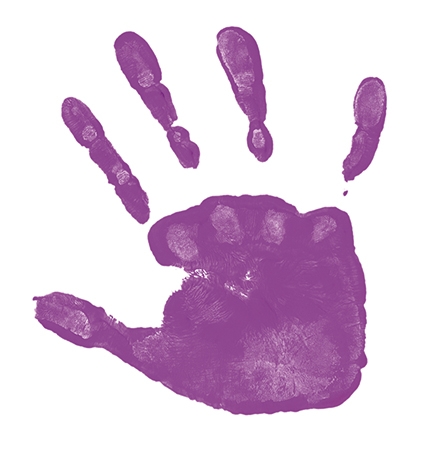 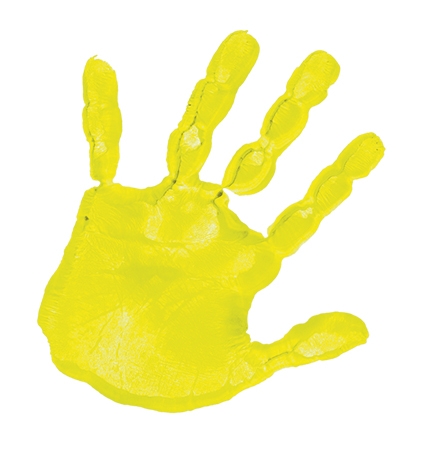 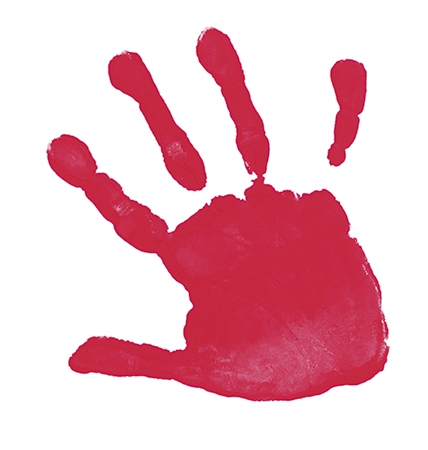 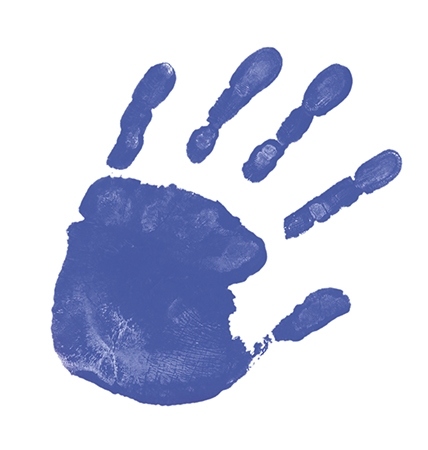 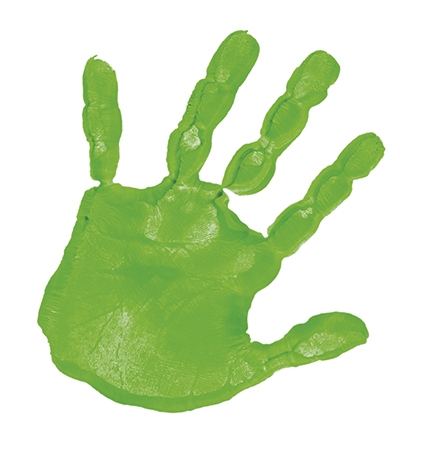 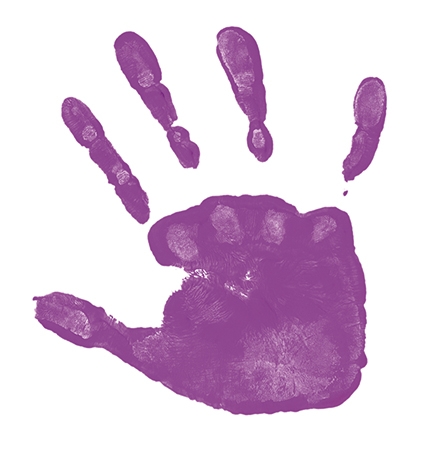 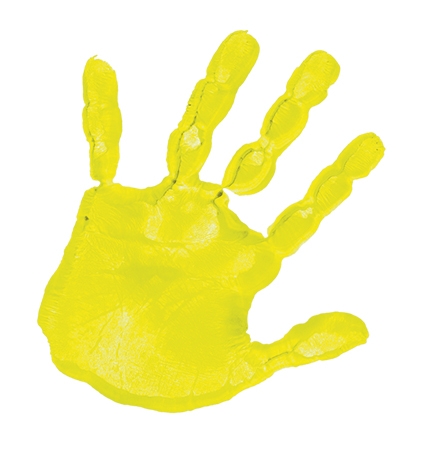 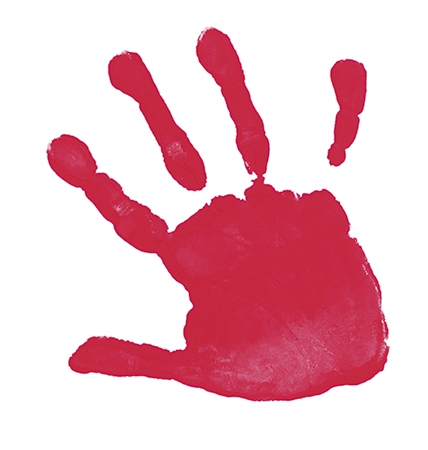 Speedwell Nursery School Application for a 2 (paid place),3 and 4-year-old Nursery PlaceSurname:Legal Surname:Legal Surname:Forename:Middle name:Middle name:Date of Birth:Gender:Gender:Address:	Post Code:Telephone:Verification of  DOB:Verification of  DOB:YES/NOEmail:Date Birth certificate seen:   Date Birth certificate seen:   Mother’s nameFather’s nameWho has parental responsibility?Options:We currently offer 3 options please tick which you would prefer and a second choice.Options:We currently offer 3 options please tick which you would prefer and a second choice.Please tick or number in order of preference.OPTION 1  Monday & Tuesday 8.30am – 2.30pm and Wednesday 8.30am-11.30amOPTION 2Wednesday 12.30pm – 3.30pm, Thursday and Friday 8.30am – 2.30pmOPTION 3 (30 hours)Monday – Friday 8.30 – 2.30pmPaying 2yr old place? Or Funded 3 and 4yr old place?Is your child attending any Early Years groups at the moment?If so, which ones?Is there anything you would like to tell  us or you think we should know to help this application?Data Protection Act 1998:  The school is registered under the Data Protection Act for holding personal data. The school has a duty to protect this information and to keep it up to date. The school is required to share some of the data with the Local Authority and with the DfE.I understand that completing this form does not guarantee my child a place in the Nursery.Signature:Date:FOR OFFICE USE ONLY:FOR OFFICE USE ONLY:Date entered onto waiting listDate:                                                                      Initials:Home Visit DateProposed start dateInput onto SIMSDate:                                                                      Initials: